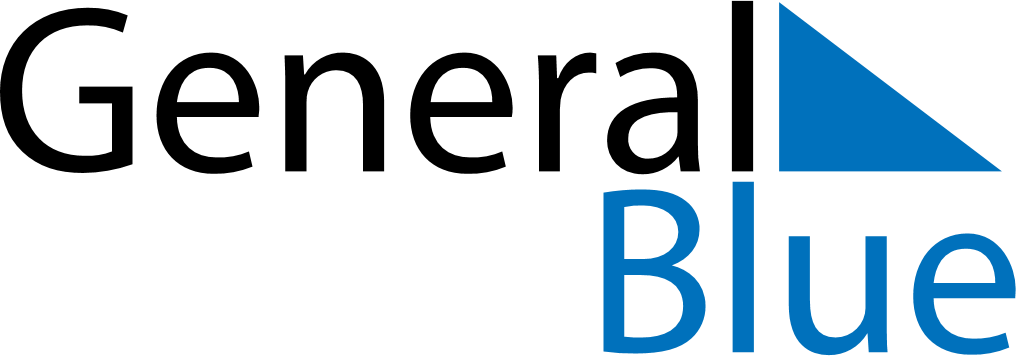 February 2024February 2024February 2024February 2024February 2024February 2024Vaehaekyroe, Ostrobothnia, FinlandVaehaekyroe, Ostrobothnia, FinlandVaehaekyroe, Ostrobothnia, FinlandVaehaekyroe, Ostrobothnia, FinlandVaehaekyroe, Ostrobothnia, FinlandVaehaekyroe, Ostrobothnia, FinlandSunday Monday Tuesday Wednesday Thursday Friday Saturday 1 2 3 Sunrise: 9:06 AM Sunset: 4:23 PM Daylight: 7 hours and 16 minutes. Sunrise: 9:03 AM Sunset: 4:26 PM Daylight: 7 hours and 22 minutes. Sunrise: 9:00 AM Sunset: 4:29 PM Daylight: 7 hours and 28 minutes. 4 5 6 7 8 9 10 Sunrise: 8:58 AM Sunset: 4:32 PM Daylight: 7 hours and 34 minutes. Sunrise: 8:55 AM Sunset: 4:35 PM Daylight: 7 hours and 40 minutes. Sunrise: 8:52 AM Sunset: 4:38 PM Daylight: 7 hours and 46 minutes. Sunrise: 8:49 AM Sunset: 4:42 PM Daylight: 7 hours and 52 minutes. Sunrise: 8:46 AM Sunset: 4:45 PM Daylight: 7 hours and 58 minutes. Sunrise: 8:43 AM Sunset: 4:48 PM Daylight: 8 hours and 5 minutes. Sunrise: 8:40 AM Sunset: 4:51 PM Daylight: 8 hours and 11 minutes. 11 12 13 14 15 16 17 Sunrise: 8:37 AM Sunset: 4:54 PM Daylight: 8 hours and 17 minutes. Sunrise: 8:34 AM Sunset: 4:57 PM Daylight: 8 hours and 23 minutes. Sunrise: 8:30 AM Sunset: 5:00 PM Daylight: 8 hours and 29 minutes. Sunrise: 8:27 AM Sunset: 5:03 PM Daylight: 8 hours and 35 minutes. Sunrise: 8:24 AM Sunset: 5:06 PM Daylight: 8 hours and 42 minutes. Sunrise: 8:21 AM Sunset: 5:09 PM Daylight: 8 hours and 48 minutes. Sunrise: 8:18 AM Sunset: 5:12 PM Daylight: 8 hours and 54 minutes. 18 19 20 21 22 23 24 Sunrise: 8:15 AM Sunset: 5:15 PM Daylight: 9 hours and 0 minutes. Sunrise: 8:12 AM Sunset: 5:18 PM Daylight: 9 hours and 6 minutes. Sunrise: 8:08 AM Sunset: 5:21 PM Daylight: 9 hours and 13 minutes. Sunrise: 8:05 AM Sunset: 5:24 PM Daylight: 9 hours and 19 minutes. Sunrise: 8:02 AM Sunset: 5:27 PM Daylight: 9 hours and 25 minutes. Sunrise: 7:59 AM Sunset: 5:30 PM Daylight: 9 hours and 31 minutes. Sunrise: 7:55 AM Sunset: 5:33 PM Daylight: 9 hours and 38 minutes. 25 26 27 28 29 Sunrise: 7:52 AM Sunset: 5:36 PM Daylight: 9 hours and 44 minutes. Sunrise: 7:49 AM Sunset: 5:39 PM Daylight: 9 hours and 50 minutes. Sunrise: 7:46 AM Sunset: 5:42 PM Daylight: 9 hours and 56 minutes. Sunrise: 7:42 AM Sunset: 5:45 PM Daylight: 10 hours and 3 minutes. Sunrise: 7:39 AM Sunset: 5:48 PM Daylight: 10 hours and 9 minutes. 